Государственное дошкольное образовательное учреждение Детский сад № 83 компенсирующего вида с приоритетным осуществлением квалифицированной коррекции отклонений в физическом и психическом развитии воспитанников Петроградского района Санкт-ПетербургаКонспект интегрированного занятияпо математике воспитателя Симоновой Н.И.Тема:"Очень холодно зимой, звери все спешатдомой"2013 годЦели:Побуждать детей отвечать на вопросы воспитателя, пополняя таким образом свой словарный запасАктивизировать словарь: много - мало, большой - маленький, колючий, гладкий, твердый.Путем игры активизировать речьПродолжать учить называть основные цветаВоспитывать заботу к животнымОбогащать сенсорный опытРазвивать слуховое вниманиеРазвивать тактильные ощущенияЗадачи:Закреплять умение группировать однородные предметы и соотносить разнородные предметы по цветуУчить осваивать простейшие фигуры (шар)Учить объединять предметы в группы по общему признакуМатериалы к занятию:Игрушки: белка, заяц, шишки и орехи в корзине, корзины, ленточки(красная, желтая), ватные шарики, геометрические фигурки изкартона, изображение берлоги и дупла.Ход совместной образовательной деятельности:Воспитатель: «По дорожкам ,по снегам,По лесным лужайкам,Прискакал к нам в гостиДлинноухий зайка!Заяц: Здравствуйте, ребята!В.: Здравствуй, заинька! Какая у тебя тяжелая корзинка!З.: «Я скакал, скакалПо лесам, детишки.И в корзину собиралШишки да орешки»В.: Посмотрите, ребята, сколько шишек в корзинке?Дети: Много!В.: Давайте возьмем их в руки (раздаем каждому ребенку)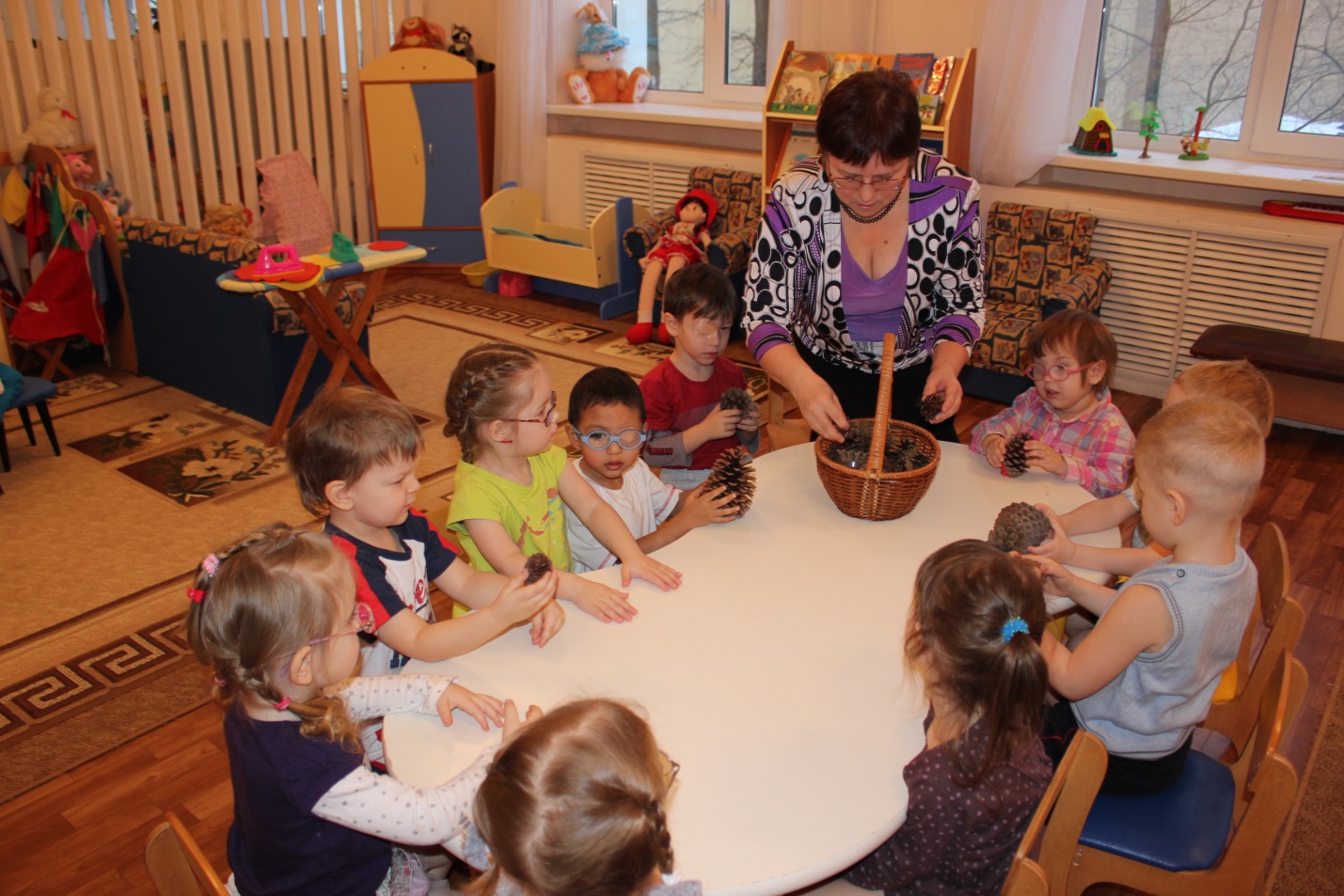 Сожмите шишку в ладошке, как колются чешуйки. Значит, какая шишка?Дети: Колючая!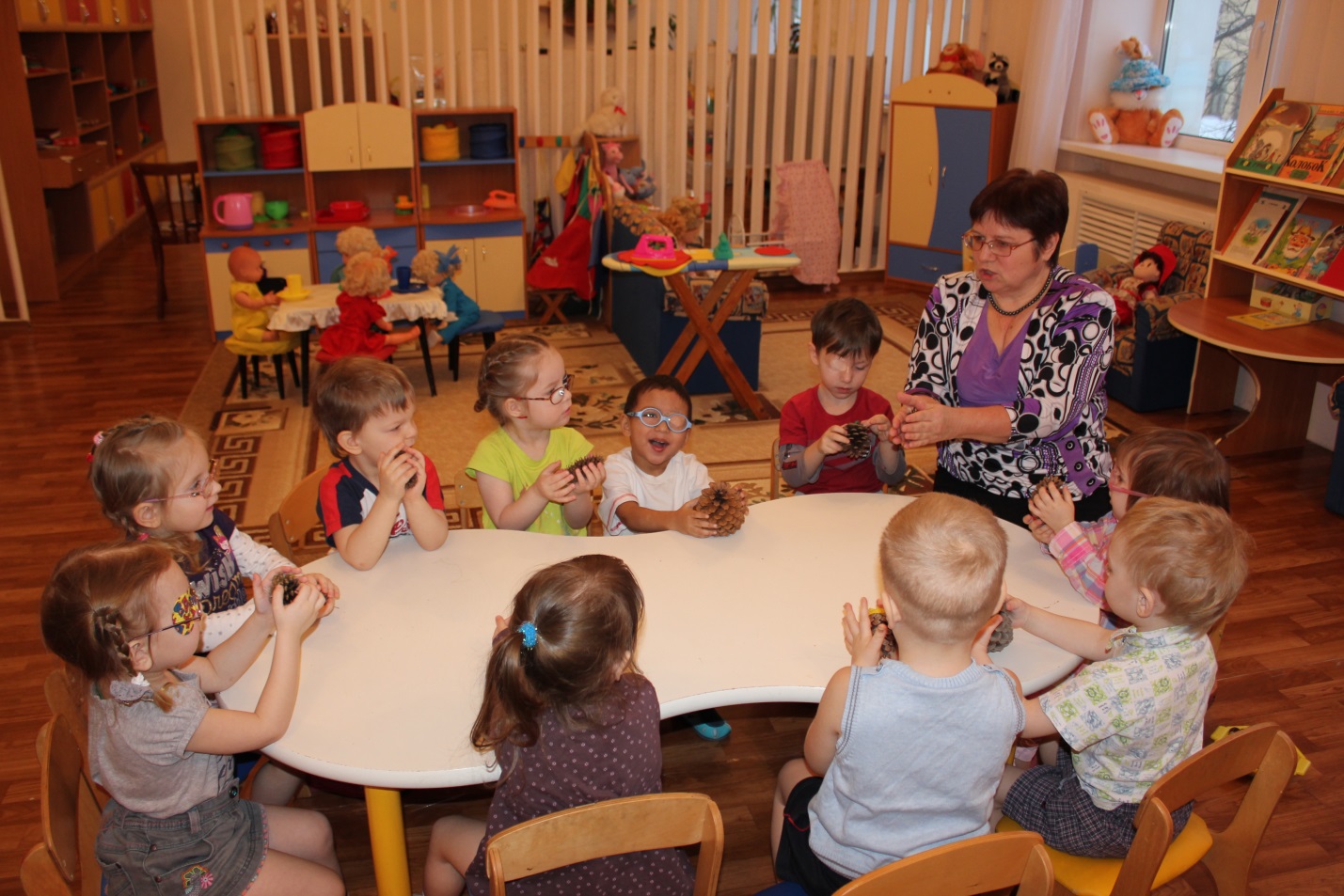 Заяц: Ребята, а у меня в корзинке не только шишки, но и орешки!В. : Возьмите их в руки(дети протягивают руки ладошками вверх, воспитатель раздает каждому по ореху)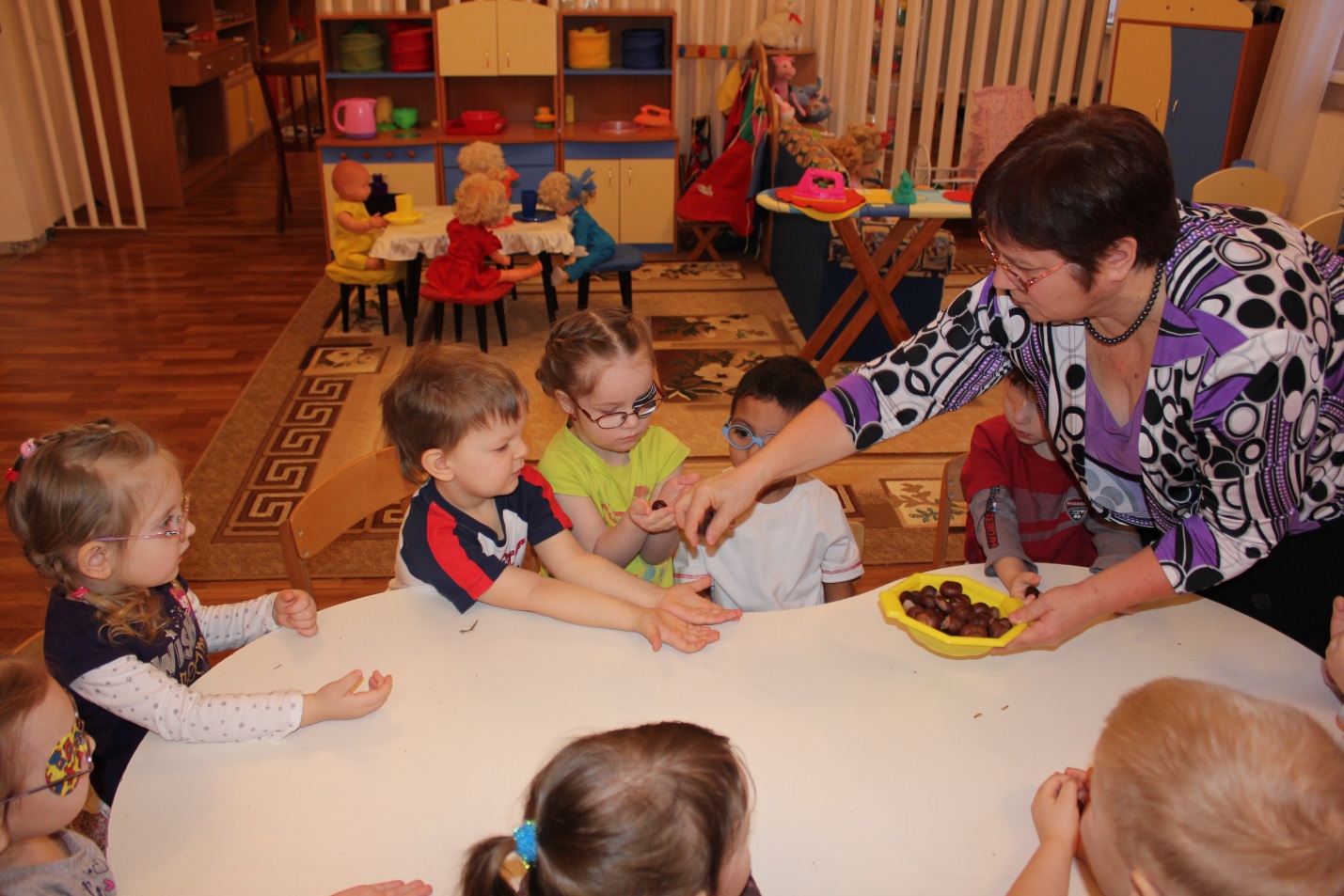 Ребята, посмотрите, какой орешек маленький, а шишка - большая. Сожмите в ладошке, он не сжимается - твердый. Какой орешек?Д: Твердый!В: Обведите пальчиком орешек по кругу(воспитатель показывает движение)Какой формы?Д: Круглой!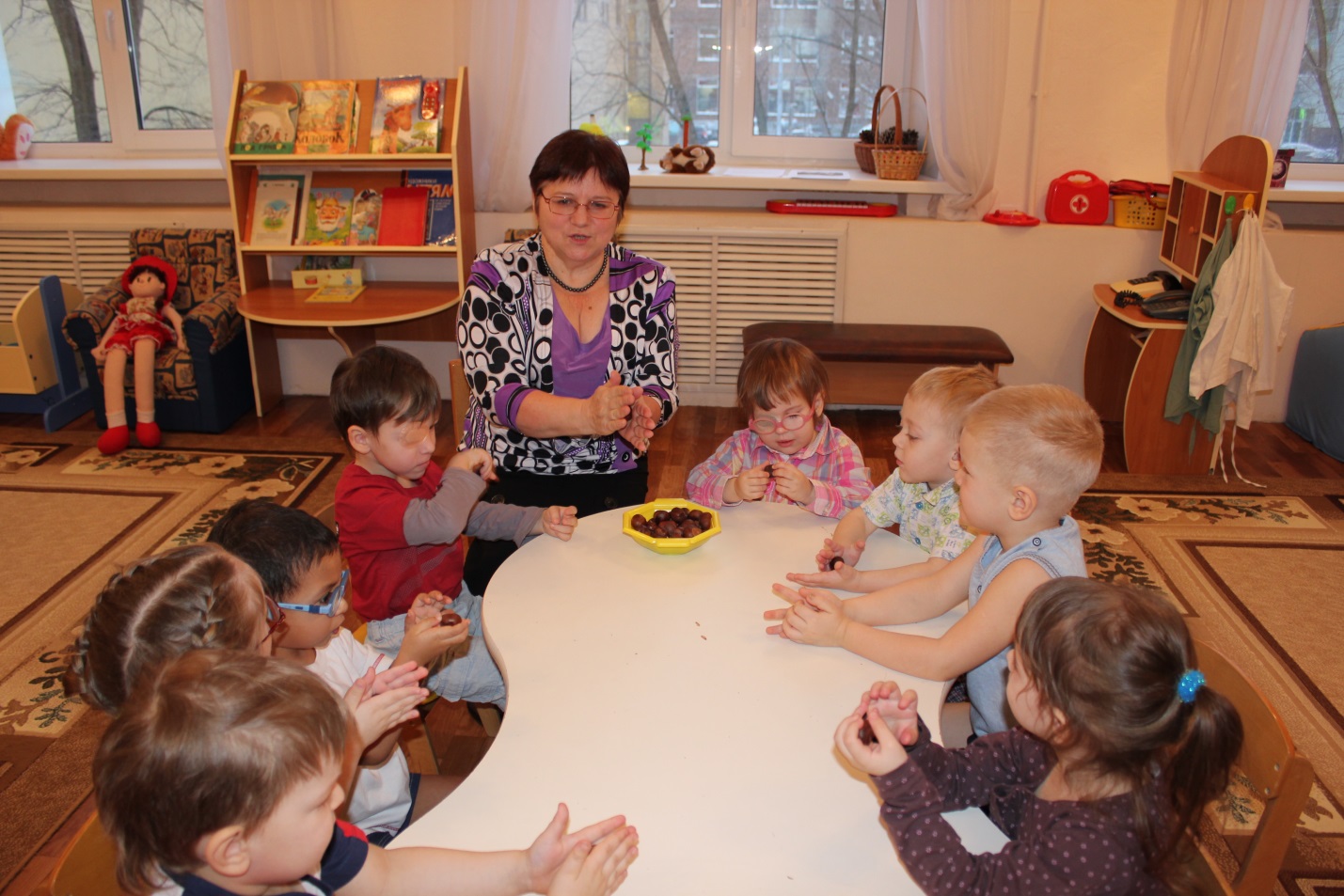 В: А что еще есть круглой формыД: Яблоко, мячик, колобокВ: Правильно, молодцы!В: Так кто любит орешки и шишки?Д: Белочка!З: Ребята, пойдем со мной в гости к белочке и отнесем ей шишки иорешки. Только вы должны мне помочь разложить угощенье длябелочки. Орешки в одну корзину, а шишки-в другую.(показывает 2 корзины с изображением)В: Какие вы, ребята молодцы! Теперь мы можем отправляться в лес кбелочке (продвигаемся по группе вперед)«С неба падают снежинки,Словно белые пушинки,Покрывая все кругомМягким бархатным ковром»В: Ребята, снежинки какого цвета?Д: Белого!В: А еще они какие?Д: Легкие, пушистые, холодные.В: Давайте поиграем со снежинками. Покажите мне ладошки(кладет на каждую ладошку ватный шарик)Подуем на снежинки!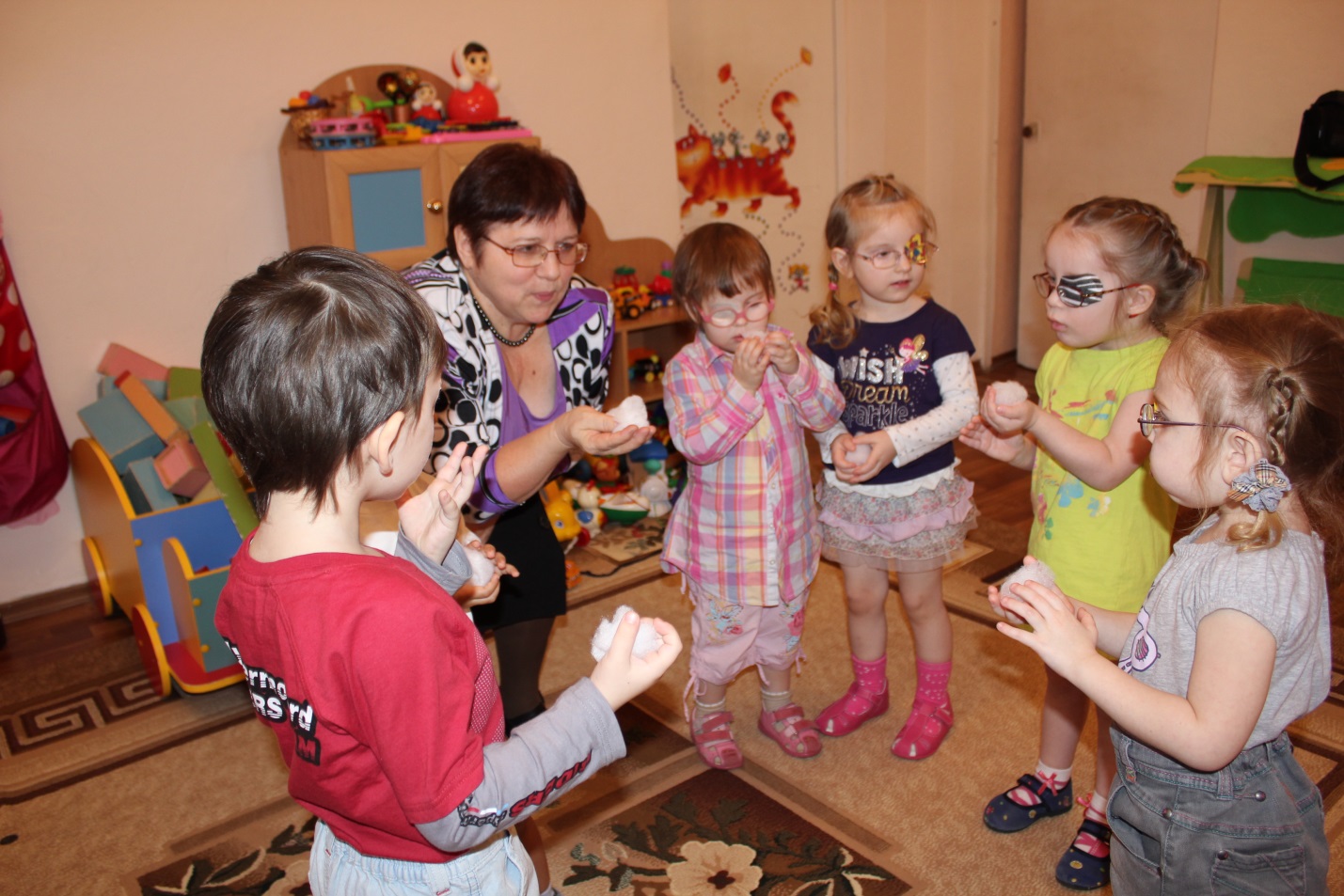 Как красиво стало кругом от снега, все белым бело. Как же мы теперь найдем белочку?З: Я ребятам помогу, дорожку к белке покажу(достает две ленточки разной длины) Вот замечательные тропинки, только я совсем не помню какая из них ведет к белочкеВ: Посмотрите, ребята, какого цвета эта ленточка?Д: Зеленая!В: А эта?Д: Синяя!(Кладем ленточки рядом)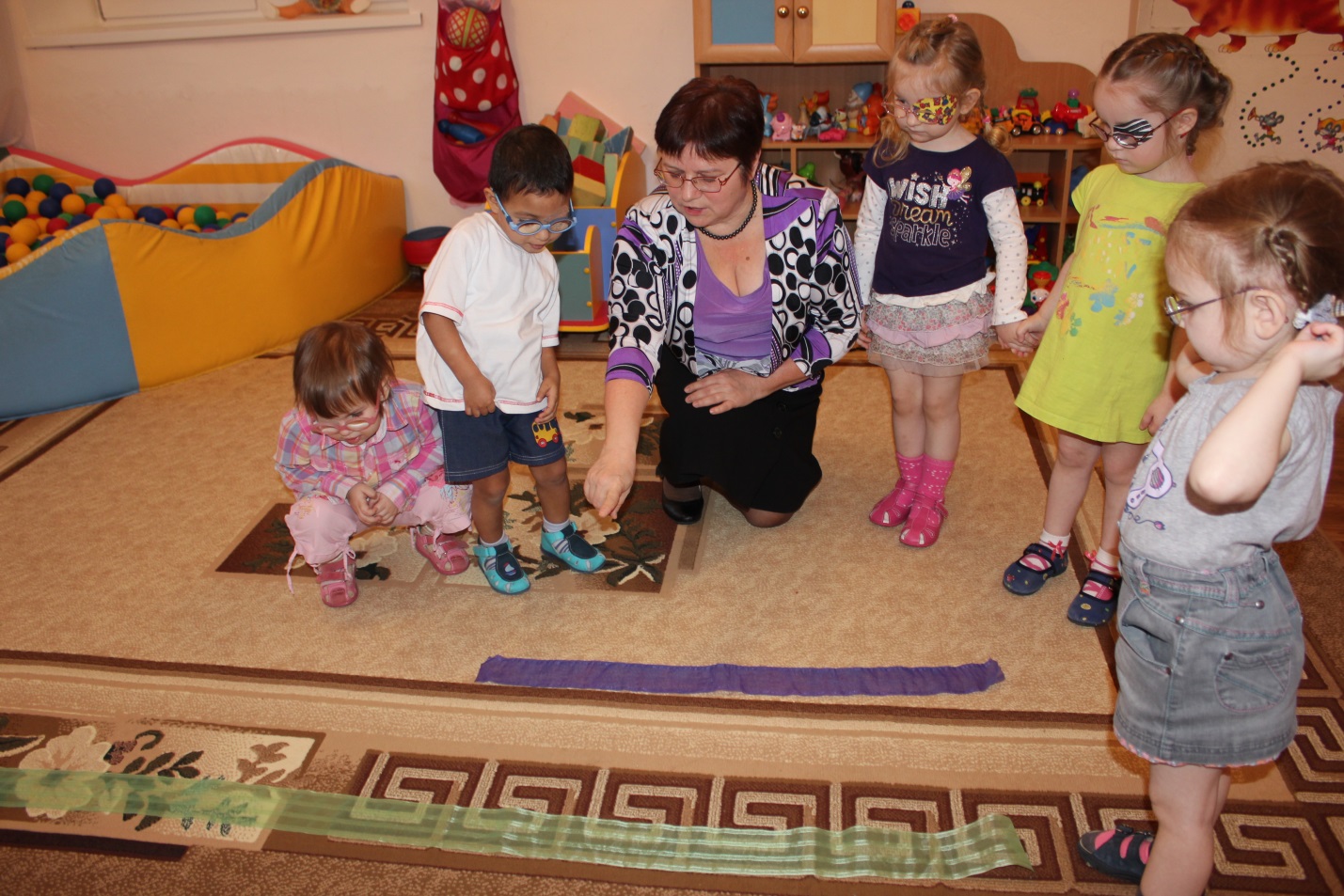 В: Зеленая какая? Длинная. А синяя?Д: Короткая.В: Длинная зеленая ленточка-тропинка покажет нам, где белочка.Пойдем по тропинке друг за другом.« Маленькие ножки идут по дорожкеБольшие ноги шагают по дороге.»Вот мы и пришли.Здравствуй, белочка! Мы с зайчиком принесли тебе угощение: орешки и шишки.Белочка: Спасибо, ребята! Мне теперь не так будет холодно зимовать.В: Ребята, а давайте поиграем. Вы все становитесь зайчиками«Зайка беленький сидитИ ушами шевелитЗайке холодно сидетьНадо лапочки погретьЗайке холодно стоятьНадо зайке поскакатьКто-то зайку напугалЗайка прыг и ускакал»Убежал наш зайка.Б: Ребята, а вы мне не поможете найти дупло. А то я скачу скачу по веткам и уже замерзла, очень хочется спрятаться в домик.В: Ребята, давайте поможем белочке найти ее домик. Я раздам вам вот такие квадратики. Какого они цвета?Д: ЖелтогоВ: Мы будем из этих квадратиков выкладывать дорожку к домику белочки, где есть такой же квадратик.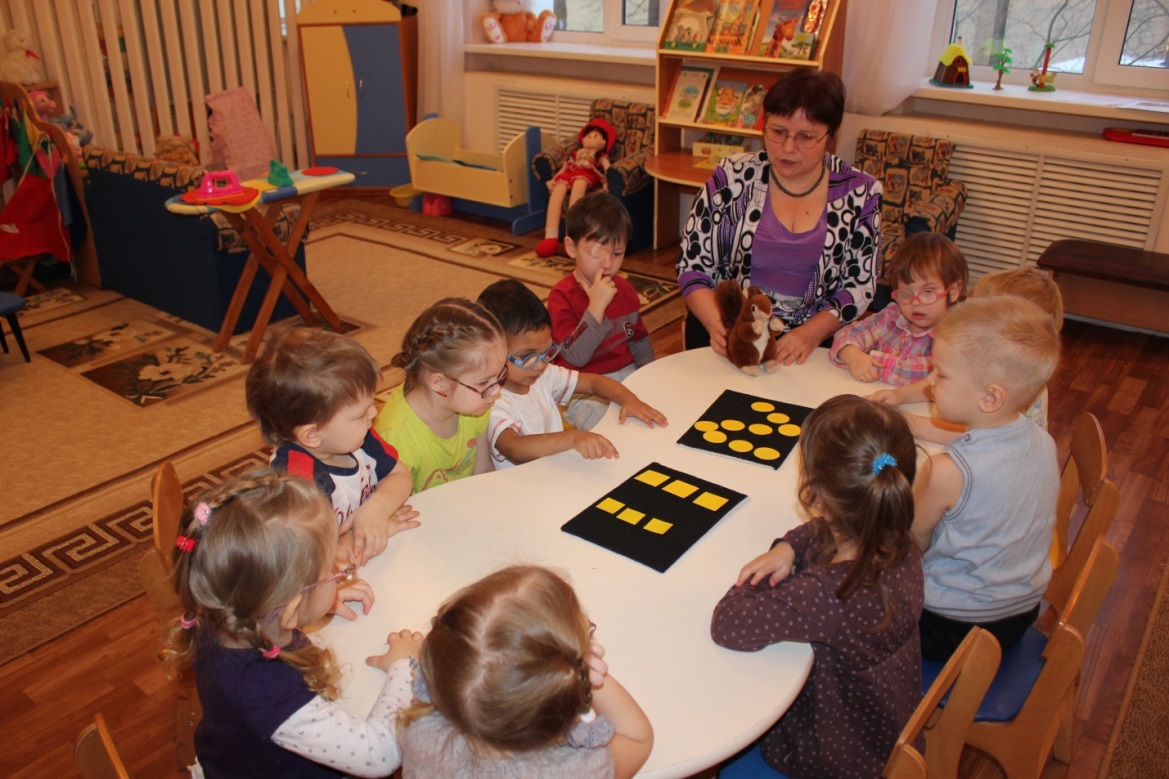 В: Смотрите какая берлога! Кто спит зимой в берлоге?Д: Медведь.В: А это что? Дерево с дуплом. Смотрите, здесь такой же квадратик, как у нас с вами, Значит, здесь наша белочка живет.(Дети выкладывают дорожку)Б: Спасибо вам ребята, пойду положу угощенье в свое дупло. До свидания!В:А нам ребята пора возвращаться в детский сад. Теперь мы пойдем друг за другом по короткой желтой тропинке.«Маленькие ножки идут по дорожке,Большие ноги шагают по дороге».Вот мы и пришли.